De ‘Ready Steady Go’ materialen zijn ontwikkeld door de Transition Steering Group onder leiding van Dr. Arvind Nagra, Southampton Children’s Hospital, University Hospital Southampton, UK.  De Nederlandse vertaling is gedaan door het onderzoeksteam Op Eigen Benen, Hogeschool Rotterdam. Alle materialen zijn vrij te gebruiken met bronvermelding: www.opeigenbenen.nu/readysteadygoREADY STEADY GO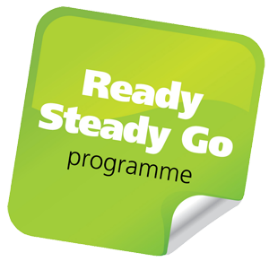 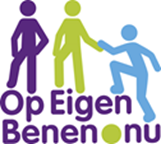 TRANSITIEPROGRAMMAOUDERSAls behandelteam willen wij u en uw kind graag ondersteunen bij de voorbereiding op meer zelfstandigheid. De komende jaren zal uw kind meerdere veranderingen doormaken, waaronder de overgang van kinderzorg naar volwassenenzorg. Doel van het Ready Steady Go programma is, samen met u, uw kind zo optimaal mogelijk te ondersteunen om op eigen benen te leren staan.Door deze vragenlijst in te vullen kan het behandelteam samen met u en uw kind een plan te maken dat past bij de wensen en behoeften.Vul alstublieft alle vragen in die van toepassing zijn op uw situatie. Twijfelt u over een vraag of antwoord, overleg dan met de arts of verpleegkundige.READY STEADY GOTRANSITIEPROGRAMMAOUDERSAls behandelteam willen wij u en uw kind graag ondersteunen bij de voorbereiding op meer zelfstandigheid. De komende jaren zal uw kind meerdere veranderingen doormaken, waaronder de overgang van kinderzorg naar volwassenenzorg. Doel van het Ready Steady Go programma is, samen met u, uw kind zo optimaal mogelijk te ondersteunen om op eigen benen te leren staan.Door deze vragenlijst in te vullen kan het behandelteam samen met u en uw kind een plan te maken dat past bij de wensen en behoeften.Vul alstublieft alle vragen in die van toepassing zijn op uw situatie. Twijfelt u over een vraag of antwoord, overleg dan met de arts of verpleegkundige.READY STEADY GOTRANSITIEPROGRAMMAOUDERSAls behandelteam willen wij u en uw kind graag ondersteunen bij de voorbereiding op meer zelfstandigheid. De komende jaren zal uw kind meerdere veranderingen doormaken, waaronder de overgang van kinderzorg naar volwassenenzorg. Doel van het Ready Steady Go programma is, samen met u, uw kind zo optimaal mogelijk te ondersteunen om op eigen benen te leren staan.Door deze vragenlijst in te vullen kan het behandelteam samen met u en uw kind een plan te maken dat past bij de wensen en behoeften.Vul alstublieft alle vragen in die van toepassing zijn op uw situatie. Twijfelt u over een vraag of antwoord, overleg dan met de arts of verpleegkundige.READY STEADY GOTRANSITIEPROGRAMMAOUDERSAls behandelteam willen wij u en uw kind graag ondersteunen bij de voorbereiding op meer zelfstandigheid. De komende jaren zal uw kind meerdere veranderingen doormaken, waaronder de overgang van kinderzorg naar volwassenenzorg. Doel van het Ready Steady Go programma is, samen met u, uw kind zo optimaal mogelijk te ondersteunen om op eigen benen te leren staan.Door deze vragenlijst in te vullen kan het behandelteam samen met u en uw kind een plan te maken dat past bij de wensen en behoeften.Vul alstublieft alle vragen in die van toepassing zijn op uw situatie. Twijfelt u over een vraag of antwoord, overleg dan met de arts of verpleegkundige.READY STEADY GOTRANSITIEPROGRAMMAOUDERSAls behandelteam willen wij u en uw kind graag ondersteunen bij de voorbereiding op meer zelfstandigheid. De komende jaren zal uw kind meerdere veranderingen doormaken, waaronder de overgang van kinderzorg naar volwassenenzorg. Doel van het Ready Steady Go programma is, samen met u, uw kind zo optimaal mogelijk te ondersteunen om op eigen benen te leren staan.Door deze vragenlijst in te vullen kan het behandelteam samen met u en uw kind een plan te maken dat past bij de wensen en behoeften.Vul alstublieft alle vragen in die van toepassing zijn op uw situatie. Twijfelt u over een vraag of antwoord, overleg dan met de arts of verpleegkundige.KENNIS EN VAARDIGHEDEN KENNIS EN VAARDIGHEDEN JANEEIk wil meer wetenIk begrijp wat ‘transitie in zorg’ inhoudtIk begrijp wat ‘transitie in zorg’ inhoudtIk weet wie wie is in het behandelteam en begrijp de verschillen tussen kinderzorg en volwassenenzorgIk weet wie wie is in het behandelteam en begrijp de verschillen tussen kinderzorg en volwassenenzorgIk weet welke mogelijkheden tot ondersteuning er zijn voor ouders van jongeren met een vergelijkbare aandoening als van mijn kindIk weet welke mogelijkheden tot ondersteuning er zijn voor ouders van jongeren met een vergelijkbare aandoening als van mijn kindIk begrijp hoe de aandoening van mijn kind zich zou kunnen ontwikkelen als hij/zij volwassen wordtIk begrijp hoe de aandoening van mijn kind zich zou kunnen ontwikkelen als hij/zij volwassen wordtIk heb vertrouwen in de kennis die mijn kind heeft over zijn/haar aandoening en de behandeling daarvanIk heb vertrouwen in de kennis die mijn kind heeft over zijn/haar aandoening en de behandeling daarvanIk begrijp welke veranderingen (lichamelijk, emotioneel en psychosociaal) mijn kind doormaakt tijdens de puberteit/adolescentie en hoe dit zijn/haar aandoening kan beïnvloeden en omgekeerdIk begrijp welke veranderingen (lichamelijk, emotioneel en psychosociaal) mijn kind doormaakt tijdens de puberteit/adolescentie en hoe dit zijn/haar aandoening kan beïnvloeden en omgekeerdIk heb vertrouwen in mijn eigen vermogen om mijn kind te begeleiden naar zelf verantwoordelijk zijn voor zijn/haar medicatieIk heb vertrouwen in mijn eigen vermogen om mijn kind te begeleiden naar zelf verantwoordelijk zijn voor zijn/haar medicatieIk heb er vertrouwen in dat ik mijn zoon/dochter kan leren zelfstandig om te gaan met zijn/haar aandoeningIk heb er vertrouwen in dat ik mijn zoon/dochter kan leren zelfstandig om te gaan met zijn/haar aandoeningOPMERKING:OPMERKING:ZELFSTANDIGHEID STIMULEREN: DAGELIJKS LEVENZELFSTANDIGHEID STIMULEREN: DAGELIJKS LEVENJANEEIk wil meer wetenIk stimuleer mijn kind in zijn/haar zelfstandigheid ten aanzien van: aankleden, douchen, eten klaarmaken, enz.Ik stimuleer mijn kind in zijn/haar zelfstandigheid ten aanzien van: aankleden, douchen, eten klaarmaken, enz.Ik kan mijn kind adviseren over rechten op uitkeringen/toeslagen (indien van toepassing)Ik kan mijn kind adviseren over rechten op uitkeringen/toeslagen (indien van toepassing)OPMERKING:OPMERKING:ZELFSTANDIGHEID STIMULEREN: VOOR UW KIND EN UZELF OPKOMENZELFSTANDIGHEID STIMULEREN: VOOR UW KIND EN UZELF OPKOMENJANEEIk wil meer wetenIk ben er zeker van dat mijn kind zich alleen in de spreekkamer kan reddenIk ben er zeker van dat mijn kind zich alleen in de spreekkamer kan reddenIk begrijp het recht dat mijn kind heeft op privacy in de zorgIk begrijp het recht dat mijn kind heeft op privacy in de zorgIk weet dat mijn kind medebeslissingsrecht heeft in de zorg en als hij/zij 16 jaar wordt alleen mag beslissen (WGBO)Ik weet dat mijn kind medebeslissingsrecht heeft in de zorg en als hij/zij 16 jaar wordt alleen mag beslissen (WGBO)Ik begrijp welke rechten ik heb in het nemen van de beslissingen over de gezondheid van mijn kind en ik gebruik daarbij de drie goede vragen (www.3goedevragen.nl)Ik begrijp welke rechten ik heb in het nemen van de beslissingen over de gezondheid van mijn kind en ik gebruik daarbij de drie goede vragen (www.3goedevragen.nl)Ik zou meer informatie willen over waar ik hulp kan krijgen voor het omgaan met mijn eigen emoties en die van mijn kindIk zou meer informatie willen over waar ik hulp kan krijgen voor het omgaan met mijn eigen emoties en die van mijn kindOPMERKING:OPMERKING:GEZONDHEID EN LEEFSTIJLJANEEIk wil meer wetenIk wil meer wetenIk stimuleer mijn kind om regelmatig te sporten/in het hebben van actieve leefstijl. Ik ben me bewust van eventuele beperkingen die er voor mijn kind zijnIk begrijp wat gezond eten inhoudt en waarom het belangrijk is voor de gezondheid van mijn kindIk begrijp de gevaren van alcohol, drugs en roken voor de gezondheid van mijn kindIk kan mijn kind verwijzen naar betrouwbare informatie over seks en veilig vrijen OPMERKING:VOORBEREIDING OP DE VOLWASSENENZORG         JANEEIk wil meer wetenIk wil meer wetenIk denk dat ik mijn kind kan leren zelfstandig herhalingsrecepten te vragen, medicijnen op te halen en poli-afspraken te plannenIk ben op de hoogte van het plan voor de medische zorg van mijn kind als hij/zij volwassen isIk weet wat er gaat veranderen na de 18e verjaardag van mijn kind ten aanzien van zorgverzekering, eigen bijdrage, studiefinanciering, rechten en plichtenOPMERKING:NOTEER HIER WELKE (ANDERE) ONDERWERPEN U MET ONS ZOU WILLEN BESPREKEN:……………………………………………………………………………………………………...............……………………………………………………………………………………………………………….…………………………………………………………………………………………………. Dank je wel! NOTEER HIER WELKE (ANDERE) ONDERWERPEN U MET ONS ZOU WILLEN BESPREKEN:……………………………………………………………………………………………………...............……………………………………………………………………………………………………………….…………………………………………………………………………………………………. Dank je wel! NOTEER HIER WELKE (ANDERE) ONDERWERPEN U MET ONS ZOU WILLEN BESPREKEN:……………………………………………………………………………………………………...............……………………………………………………………………………………………………………….…………………………………………………………………………………………………. Dank je wel! NOTEER HIER WELKE (ANDERE) ONDERWERPEN U MET ONS ZOU WILLEN BESPREKEN:……………………………………………………………………………………………………...............……………………………………………………………………………………………………………….…………………………………………………………………………………………………. Dank je wel! NOTEER HIER WELKE (ANDERE) ONDERWERPEN U MET ONS ZOU WILLEN BESPREKEN:……………………………………………………………………………………………………...............……………………………………………………………………………………………………………….…………………………………………………………………………………………………. Dank je wel! 